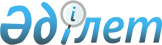 Об установлении ограничительных мероприятий
					
			Утративший силу
			
			
		
					Постановление акимата города Шымкент от 3 марта 2022 года № 365. Зарегистрировано в Министерстве юстиции Республики Казахстан 11 марта 2022 года № 27088. Утратило силу постановлением акимата города Шымкент от 10 июня 2022 года № 1003
      Сноска. Утратило силу постановлением акимата города Шымкент от 10.06.2022 № 1003 (вводится в действие со дня его первого официального опубликования).
      В соответствии с подпунктом 2) пункта 1-1 статьи 10 Закона Республики Казахстан "О ветеринарии" и на основании представления главного государственного ветеринарно-санитарного инспектора территориальной инспекции Комитета ветеринарного контроля и надзора Министерства сельского хозяйства Республики Казахстан по городу Шымкент от 9 февраля 2022 года № 03-10/108, акимат города Шымкент ПОСТАНОВЛЯЕТ:
      1. Установить ограничительные мероприятия на территории улицы А. Жубанова Абайского района города Шымкент, в связи с возникновением болезни бешенство собаки.
      2. Контроль за исполнением настоящего постановления возложить на заместителя акима города Шымкент А. Саттыбаева.
      3. Настоящее постановление вводится в действие со дня его первого официального опубликования.
					© 2012. РГП на ПХВ «Институт законодательства и правовой информации Республики Казахстан» Министерства юстиции Республики Казахстан
				
      Аким города Шымкент

М. Айтенов
